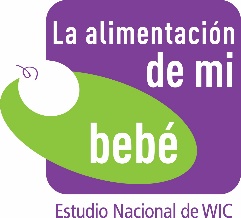 APPENDIX G1b Reminders for Year 9 interview from Study Liaison – Spanish(May be delivered by telephone, email, text or postal service)Hemos estado tratando de contactarla para la entrevista final acerca de lo que su niño,  «Child_F_Name», comió. Necesitamos hacer la entrevista en o antes del «End_Date» ¿Podría, por favor, llamar a la línea directa y gratuita del centro de llamadas al [TOLL FREE NUMBER] para hacer la entrevista? El horario del centro de llamadas es (hora del Este):Lunes a viernes	 12:00 pm – 10:00 pmSábado			10:00 am – 6:00  pmDomingo 		2:00 pm – 10:00 pm Entendemos que usted es una persona ocupada, pero esperamos que se tome unos minutos y se comunique con nosotros. La entrevista telefónica tomará unos 45 minutos y se puede hacer en más de una sesión si usted lo desea. Como muestra de nuestro agradecimiento, usted recibirá una tarjeta de 70 dólares  después de completar la entrevista y le daremos 10 dólares adicionales si usa su propio teléfono celular. Por favor, comuníquese conmigo en el «Telephone» o en «Email» o por mensaje de texto en el <<Text>> y con gusto le contestaré sus preguntas. Si su niño va a la escuela o está al cuidado de una guardería o niñera, por favor, pregúntele al niño acerca de lo que comió durante el día para que nos lo pueda informar durante la entrevista.Gracias.«SL»El Servicio de Alimentos y Nutrición (FNS, por sus siglas en inglés) está recolectando esta información para analizar las prácticas alimenticias, la salud y el estado nutricional de los niños participantes en WIC-ITFPS-2 durante su noveno año de vida. Esta recolección es voluntaria y el FNS usará la información para informar acerca de la prestación de servicios de WIC. La recolección solicita información que lo pueda identificar personalmente según la Ley de Privacidad de 1974. Las respuestas se mantendrán en privado hasta donde lo permita la ley y las regulaciones del FNS. De acuerdo con la Ley de Reducción de Trámites de 1995, una agencia no debe realizar o patrocinar, y una persona no está obligada a responder, una recopilación de información a menos que esta tenga un número de control válido de la Oficina de Administración y Presupuesto (OMB). El número de control válido de la OMB para esta recolección de información es 0584-0580. Se calcula que el tiempo requerido para contestar esta recolección de información es de 0.0334 horas (2 minutos) en promedio por formulario, incluyendo el tiempo para revisar las instrucciones, buscar fuentes existentes de datos, reunir y mantener los datos necesarios y completar y revisar la recolección de información. Envíe los comentarios acerca de este cálculo de tiempo o de otro aspecto de esta recolección de información, incluyendo sugerencias para reducir este cálculo a: U.S. Department of Agriculture, Food and Nutrition Service, Office of Policy Support, 1320 Braddock Place, 5th Floor, Alexandria, VA 22314. ATTN: PRA (0584-0580). No envíe el cuestionario contestado a esta dirección.